Ingénieur Telecom 
13 ans d’expérience déploiement, exploitation et supportExpérience Professionnelle 	FormationsActivités extra professionnelles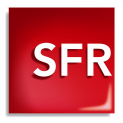 Direction opérateursDe 09/07 à ce jour6 ansBoulogne Billancourt / Meudon / Paris la DéfenseDirection opérateursDe 09/07 à ce jour6 ansBoulogne Billancourt / Meudon / Paris la DéfenseMise en Réseau VoIP / DataMise en Réseau VoIP / DataDirection opérateursDe 09/07 à ce jour6 ansBoulogne Billancourt / Meudon / Paris la DéfenseDirection opérateursDe 09/07 à ce jour6 ansBoulogne Billancourt / Meudon / Paris la DéfenseService installation client : Déploiement technique voix sur IP/ Data.Service installation client : Déploiement technique voix sur IP/ Data.Direction opérateursDe 09/07 à ce jour6 ansBoulogne Billancourt / Meudon / Paris la DéfenseDirection opérateursDe 09/07 à ce jour6 ansBoulogne Billancourt / Meudon / Paris la DéfenseProduction des Services VoIP Pilotage de l’offre Intégralement9 : support technique, reporting, relation avec le service Expertise support process.Mise en place d’un wiki pour l’équipe de mise en réseau.Production des offres Absolument9, Intégralement9 et data.Point d’entrée client pour l'avancement technique des déploiements.Accompagnement des nouveaux clients sur l’offre Intégralement9.Production des Services VoIP Pilotage de l’offre Intégralement9 : support technique, reporting, relation avec le service Expertise support process.Mise en place d’un wiki pour l’équipe de mise en réseau.Production des offres Absolument9, Intégralement9 et data.Point d’entrée client pour l'avancement technique des déploiements.Accompagnement des nouveaux clients sur l’offre Intégralement9.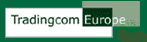 de 02/00 à 08/077 ansTelehouse2 Paris 11	Ingénieur Telecom	Ingénieur Telecomde 02/00 à 08/077 ansTelehouse2 Paris 11Déploiement du réseau Telecom, exploitation, supervisionDéploiement du réseau Telecom, exploitation, supervisionde 02/00 à 08/077 ansTelehouse2 Paris 11Chef de projet nouvelles interconnexions depuis la demande commerciale jusqu’à sa mise en service (tests de transmissions et aux tests de commutation).Maintenance, mises à jour des systèmes de commutation : commutateur voix Ericsson AXE10, softswitch Sonus GSX9000 voip, passerelles mobile Teles, et des systèmes de transmission : ADM Alcatel 1660SM, boucles locales.Analyse des problèmes liés aux interconnexions à l’aide d’un analyseur pour le TDM et de Wireshark pour la VoIP.Développement d’applications pour améliorer le fonctionnement du service technique.Support du service technique client.Chef de projet nouvelles interconnexions depuis la demande commerciale jusqu’à sa mise en service (tests de transmissions et aux tests de commutation).Maintenance, mises à jour des systèmes de commutation : commutateur voix Ericsson AXE10, softswitch Sonus GSX9000 voip, passerelles mobile Teles, et des systèmes de transmission : ADM Alcatel 1660SM, boucles locales.Analyse des problèmes liés aux interconnexions à l’aide d’un analyseur pour le TDM et de Wireshark pour la VoIP.Développement d’applications pour améliorer le fonctionnement du service technique.Support du service technique client.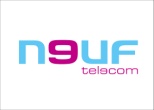 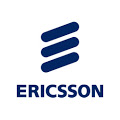 de 01/99 à 01/0012 moisBoulogne Billancourtde 01/99 à 01/0012 moisBoulogne BillancourtTechnicien CommutationTechnicien Commutationde 01/99 à 01/0012 moisBoulogne Billancourtde 01/99 à 01/0012 moisBoulogne BillancourtMise en place des interconnexions voix avec France Telecom pour 9TelMise en place des interconnexions voix avec France Telecom pour 9Telde 01/99 à 01/0012 moisBoulogne Billancourtde 01/99 à 01/0012 moisBoulogne BillancourtConsultant Ericsson sur les AXE10 de 9Telecom pour veiller à leur fonctionnement après installation.Support aux équipes de supervision: mise en place de process et création de documentation et d’outils de reporting, formation sur les équipements.Réalisation des premières interconnexions avec France Telecom Mise en place des tables de traduction, de routage concernant l’acheminement des appels.Consultant Ericsson sur les AXE10 de 9Telecom pour veiller à leur fonctionnement après installation.Support aux équipes de supervision: mise en place de process et création de documentation et d’outils de reporting, formation sur les équipements.Réalisation des premières interconnexions avec France Telecom Mise en place des tables de traduction, de routage concernant l’acheminement des appels.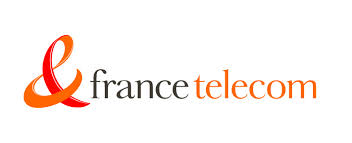 De 02/97 à 12/982ansFranceDe 02/97 à 12/982ansFranceTechnicien InstallationTechnicien InstallationDe 02/97 à 12/982ansFranceDe 02/97 à 12/982ansFranceDéploiement des Commutateurs Ericsson pour France TelecomDéploiement des Commutateurs Ericsson pour France TelecomDe 02/97 à 12/982ansFranceDe 02/97 à 12/982ansFranceMissionné en France pour des opérations de maintenance et de mise à jour matérielle et logicielle des AXE10 pour France Télécom et Bouygues.Missionné en France pour des opérations de maintenance et de mise à jour matérielle et logicielle des AXE10 pour France Télécom et Bouygues.Formation opérationnelleSonus: Softswitch IPEricsson : Axe 10Teles : plateforme mobile (hérissons)Voix sur IP : travaux pratiquesOneAccess training Basic IP / Voice over IP h323 - SIPFormation opérationnelleLangues : Anglais : oral et écrit professionnel courantS'approprier les leviers d'une communication réussieAnimer une formationGerer son temps et ses prioritésFormation initialeD.U.T Génie Eléctrique et Informatique Industrielle Cachan (1995)Formation initialeBaccalauréat C (1993)Karaté, fitness, VTT